INDICAÇÃO Nº 1609/2021Sr. Presidente:                           	O vereador Aldemar Veiga Junior solicita que seja encaminhado a Exma. Sra. Prefeita Municipal Lucimara Godoy Vilas Boas- PSD a seguinte indicação:	Solicita manutenção da rede de fios de transmissão localizada na Avenida dos Esportes defronte ao número 477, Centro.	JUSTIFICATIVA:		Comerciantes e pedestres que transitam pelo local solicitam a manutenção da referida rede de fios e cabos, com o objetivo de evitar problemas na transmissão elétrica e de telefonia da região, conforme foto abaixo: 	Valinhos, 16 de agosto de 2021.Aldemar Veiga JuniorVereador – DEM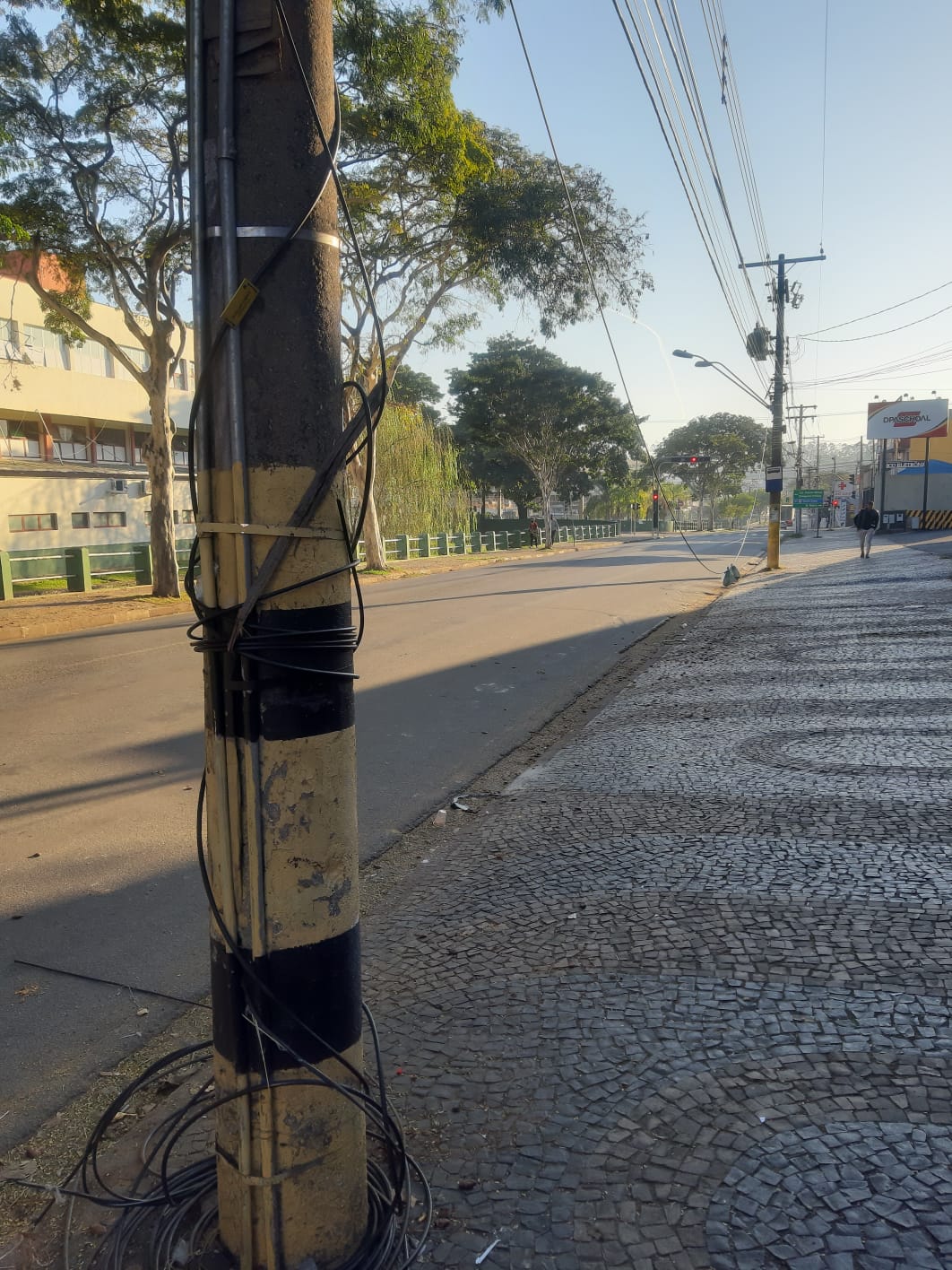 